Образовательный маршрут для организации совместной деятельности детей и родителей в сети Интернет («Мир сказок», образовательные области «Познание», «художественно-эстетическое развитие»)МДОБУ «Сертоловский ДСКВ №2»воспитатели: Ипатова И.А., Васильева И.В.Целевая аудитория: дошкольникиУважаемые родители!Этот образовательный маршрут посвящен сказкам. Значение сказок  в воспитании детей трудно переоценить. Накапливая в себе мудрость прежних поколений, они обретают воистину волшебную силу: обучающую, развивающую, исцеляющую.Какие сказки бывают?Начните изучение данной темы с обсуждения вопроса: «Какие сказки бывают?».В диалоге вы должны определить как ребёнок классифицирует сказки. Надо постараться вызвать у ребенка интерес к данной теме и предложить ее дальнейшее изучение.сказки картинки: https://yandex.ru/images/search?text=%D1%81%D0%BA%D0%B0%D0%B7%D0%BA%D0%B8%20%D0%BA%D0%B0%D1%80%D1%82%D0%B8%D0%BD%D0%BA%D0%B8Послушайте с ребенком зимнюю сказку https://www.youtube.com/watch?v=JIGxDpQPYsc Поговорите с ребенком о сказках (чему учат нас сказки, какие в них бывают герои, почему добро всегда побеждает зло,почему зло наказывается за свои злые поступки….) Предложите ребенку ответить на вопросы:Какая твоя любимая сказка? Почему, именно эта сказка тебе нравится? Какой герой тебе нравится больше, и почему?Поведение какого героя тебе не нравится?И наоборот, с чьим поведением не согласен, почему?Выберите картинку вместе с ребенком и раскрасьте: https://yandex.ru/images/search?text=%D1%80%D0%B0%D1%81%D0%BA%D1%80%D0%B0%D1%81%D0%BA%D0%B8%20%D1%81%D0%BA%D0%B0%D0%B7%D0%BA%D0%B8Пальчиковая гимнастика «Любимые сказки» 
(Дети поочерёдно загибают пальчики. На последнюю строчку хлопают в 
ладоши.) 
Будем пальчики считать, 
Будем сказки называть 
Рукавичка, Теремок, 
Колобок – румяный бок. 
Есть Снегурочка – краса, 
Три медведя, Волк – Лиса. 
Не забудем Сивку-Бурку, Нашу вещую каурку. 
Про жар-птицу сказку знаем, 
Репку мы не забываем 
Знаем Волка и козлят. Этим сказкам каждый рад!
Посмотрите весёлый клип «Песенка о сказке» https://www.youtube.com/watch?v=z56YLVjQ5w0Почитайте ребенку сказку, название  которой  больше всего понравилось малышуhttp://kladraz.ru/skazki-dlja-detei/ruskie-narodnye-skazki-pro-zimu.htmlИгра с мячиком «Сказочные герои»1.Он весь круглый, как воздушный шар, добродушный и доверчивый. Всем верил, пока лиса его не съела. О ком идет речь? (колобок)2.Эти необычные птицы когда – то давно похитили маленького мальчика. Они отнесли его к Бабе Яге, а та собиралась мальчика немедленно съесть. Угадайте, что это за птицы? (гуси – лебеди)3. В какой сказке звери искали себе жилище, а нашли один большой дом, где все в итоге и поселились? (сказка «Теремок»).4 Кого из героев русских народных сказок называют бессмертным? (Кощея Бессмертного)Что перепутал художник?Попросите ребенка назвать сказочных героев и посмотрите про них мультфильмы «Уроки тетушки совы» https://www.youtube.com/watch?v=A-v8wLw1Clg&list=PLFB6775726999EA2CПосле просмотра мультфильма можно обсудить с ребенком, какие герои ему понравились больше, почему? что он увидел интересного в мультфильме и запомнил. Сделайте оригами сказочных животных вместе сдетьми  http://sovets24.ru/161-skhemy-iz-bumagi-origami.htmlОтгадайте загадки http://www.nnmama.ru/content/family/nycelebration/berem/detskie_novogodnie_zagadkiПопробуйте провести опыт или волшебное превращение снега https://www.youtube.com/watch?v=f4lBDI2U4A0На закрепление этой темы можно посмотреть мультфильмы:«Морозко»  https://www.youtube.com/watch?v=xIydib54W3A«Любимые сказки» https://www.youtube.com/watch?v=h7JsxUDrB-w&list=PL3aEjLC8icfj2w0Hx0AvpcV77XyhwlTdmПодберите в сети интернет картинки любимых сказочных героев  и обсудите их с ребенком. Это расширит его словарный запас.Итак, наш маршрут закончен. Но по этой теме можно найти очень много интересной и познавательной информации в сети Интернет.Познавайте мир вместе со своими детьми! 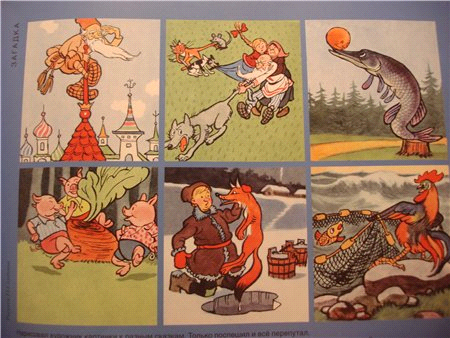 